Администрация города МагнитогорскаМуниципальное образовательное учреждение  «Специальная (коррекционная) общеобразовательная школа-интернат № 4» города Магнитогорска455026, Челябинская обл., г. Магнитогорск, ул. Суворова, 110Тел.: (3519) 20-25-85, e-mail: internatHYPERLINK "mailto:internat4shunin@mail.ru"4HYPERLINK "mailto:internat4shunin@mail.ru"shuninHYPERLINK "mailto:internat4shunin@mail.ru"@HYPERLINK "mailto:internat4shunin@mail.ru"mailHYPERLINK "mailto:internat4shunin@mail.ru".HYPERLINK "mailto:internat4shunin@mail.ru"ru; http://74203s037.edusite.ru«СТУПЕНИ ТВОРЧЕСТВА»(Методическая разработка рабочей программы по организации досуговой деятельности в начальной школе)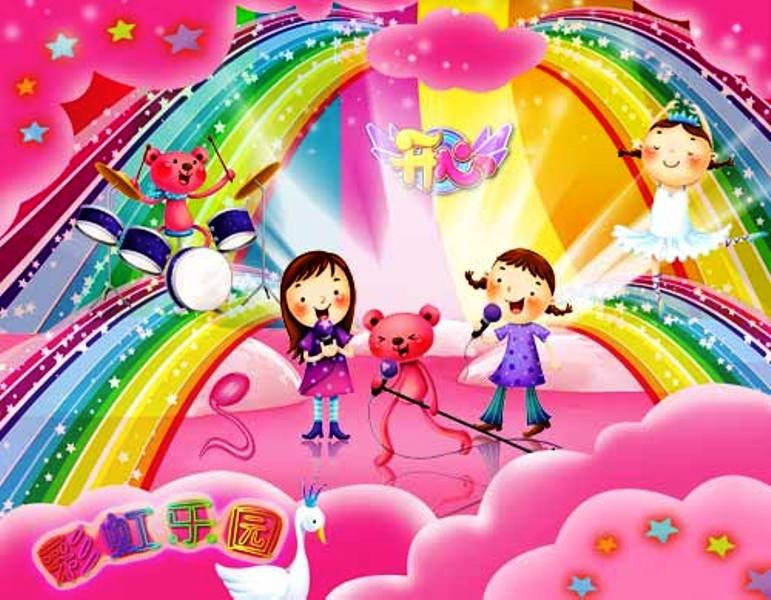 Автор – составитель: Чубаева Н.Н.,воспитатель группы продлённого дня, учитель начальной школы МОУ «С(К)ОШИ №4»Г. МАГНИТОГОРСК, 20151. Паспорт программы2. Пояснительная запискаДля всестороннего развития личности наряду с образованием особую роль играет содержательно насыщенный отдых и досуг ребенка. Досуговая деятельность – это неотъемлемая часть жизни каждого ребёнка. Начиная с малого возраста, существует потребность в активном, интересно насыщенном общении, творчестве, самореализации, интеллектуальном и физическом развитии, тем самым формируется характер личности.Современный мир прекрасен и удивителен, казалось бы, он перенасыщен разнообразными программами досуга, вещами, предметами, с помощью которых человек, а в частности ребенок может сам организовывать свой досуг и отдых. Тем не менее, большинство взрослых и тем более детей не умеют пользоваться этим потенциалом в силу различных причин. Эти причины носят двусторонний характер – субъективный и объективный. Причины субъективного характера – отношения в семье или личное нежелание ребенка организовать содержательно свой досуг, причины объективного же характера – социально-экономическое положение нашей страны. Именно поэтому на сегодняшний день остро стоит проблема организации и реализации досуга детей в начальной школе. Следовательно, существует необходимость доступно показать детям и подросткам, насколько интересным и разнообразным может стать правильно организованный досуг и отдых. Именно система дополнительного образования, имеющая условия для развития творческого потенциала, эстетического вкуса, нравственности и патриотизма ребенка, может и должна создавать правильно организованный мир досуга. При этом досуговая деятельность в рамках дополнительного образования не может быть оторвана от образовательного процесса и родительского воспитания, так как только при воздействии всех сфер жизнедеятельности возможно всестороннее развитие личности.На сегодняшний день на территории всей России в коррекционном образовании разрабатываются и реализуются доступные досуговые программы, позволяющие в рамках внеурочной деятельности способствовать младших школьникам самореализоваться в каком либо деле независимо от своего диагноза. Данная программа «Ступени творчества» позволяет выстроить организацию досуга так, чтобы каждый ребенок смог раскрыть и реализовать свой творческий потенциал, а постоянное привлечение в досуговую деятельность детей их родителей позволяет укрепить взаимопонимание и ценностное ориентирование семьи.В результате деятельности по данной программе воспитанники должны развить свою самостоятельность, свои творческие способности, также программа помогает сделать выбор, что в последствии приводит к реализации собственного « Я – концепции».Данная программа включает в себя план досуговых мероприятий, принимаемых в начале каждого учебного года. Традиционными в этом отношении являются:- досуговые мероприятия внутри школы и классного коллектива(дни рождения творческих коллективов, игры-знакомства, мини-концерт для родителей, конкурсы, викторины, беседы, акции и др.);- праздничные программы, приуроченные к определенным календарным датам и организованные для обучающихся ЦДТ и их родителей (День Матери, Новый год, 23 февраля, 8 марта, др.);- конкурсные, игровые программы для классного коллектива ;3. Цели и задачи программыЦель: Создание благоприятных условий для организации содержательного интересного и полезного досуга детей и их участия в мероприятиях по досуговой программе «Будущее начинается сегодня».Задачи:Воспитание чувства прекрасного, развития эстетического вкуса, художественного мышления, реализация творческих и индивидуальных способностей детей;Развитие физических, и умственных способностей обучающихся;Сплочение обучающихся центра через совместную досуговую деятельность;Воспитание гражданской ответственности, уважения к истории, культуре своей страны;Формирование коммуникативных умений, удовлетворение потребности детей в общении;Популяризация семейного досуга;Сохранение духовно-нравственного здоровья учащихся, приобщение их к нравственным и духовным ценностям.4. Механизм реализации программы4.1. Этапы реализации программыПодготовительный:  Ознакомление с итогами работы за предыдущий учебный год и планом учебно- воспитательной работы школы на предстоящий год.  Проведение анкетирования, собеседований, деловых, организационно- деятельностных игр с целью диагностики досуговых интересов, увлечений учащихся, а также привлечения их к участию в планировании различных интересных дел.  Изучение календаря государственных, народных праздников, знаменательных дат школы, города, страны, планов городских конкурсов, смотров и других мероприятий.  Анализ культурно-досугового потенциала школы, социального окружения, учреждений дополнительного образования, других учреждений культуры и досуга. Деятельностный Совершенствование содержания, форм и методов организации занятости школьников: организация традиционных и запланированных впервые внеклассных мероприятий.  Планирование и проведение внеклассных мероприятий культурно-досуговой направленности.  Разработка информационной поддержки занятости школьников в свободное от учебы время.  Создание банка методических разработок внутриклассных  дел, праздников, мероприятий. Аналитический:  Анализ достижений и проблем в организации культурно-досуговой деятельности учащихся в классе4.2. Основные направления программы1. Гражданско патриотическое направление «Я люблю свой край, свою страну, свой город»Цели и задачи:- развитие у воспитанников чувства гордости, любви к Родине, родному краю.-активизация интереса к  изучению истории Отечества.-воспитание у ребёнка уважения к подвигу отцов.2. Интеллектуально – познавательное творческое направление «Встретим праздник весело»Цели и задачи:- Развитие познавательных и интеллектуальных способностей в коллективно-творческой деятельности;- развивать внимание, мышление, интерес к наукам-формирование игровой культуры3. Художественно-эстетическое и нравственное направление «Как прекрасен этот мир - посмотри!»Цели и задачи- воспитание индивидуально-развитой, богатой, творческой личности;- формирование у учащихся норм и правил культуры поведения, овладение этикой общения;- воспитание у учащихся чувства прекрасного, развитие творческого мышления, художественных, музыкальных, литературных способностей;- развитие инициативы и творчества через работу временных групп по подготовке мероприятия;4. Экологическое направление и ЗОЖ « Я – природа и ЗОЖ»Цели и задачи- воспитание у учащихся понимания взаимосвязи между человеком, обществом и природой;- развитие у ребят экологической культуры.- привить детям бережное отношение к своему здоровью;- профилактика вредных привычек;- совершенствование форм и методов работы по обеспечению жизнедеятельности и предупреждение травматизма. 4.5. План мероприятий по реализации программыОжидаемые результаты:Развитие системы досуговых и традиционных мероприятий;Повышение культуры досугового общения обучающихся;Развитие системы познавательно-развлекательных массовых мероприятий;Рост уровня сплочённости объединений обучающихся ЦДТ;Повышение качества проведения досуговых мероприятий.Расширение возможностей для творческого развития личности ребенка, реализации его интересов.  Повышение роли досуговой деятельности детей в социуме: Уменьшение количества детей, состоящих на учете в ИДН, и детей «группы риска».  Вовлеченность учащихся, состоящих на учете в ИДН, и «группы риска» во внеурочную деятельность школы.  Интеграция основного и дополнительного образования.Источникиdoc4web.ru/pedagogika/programma-dosugovhttp://www.sosh14.edubratsk.ru/files/2013-14/moidosug.pdfhttp://nenuda.ru/Наименование Программы«Ступени творчества» (рабочая программа по организации досуговой деятельности в начальной школе)Нормативно – правовые аспекты программыФедеральный компонента государственного стандарта начального общего образования, утвержденного приказом Министерства  образования и науки Российской Федерации от 06.10.2009 г. № 373.Закон Российской Федерации «Об образовании». Статья 14. Общие требования к содержанию образования (п. 5); Статья 32. Компетенция и ответственность образовательного учреждения (пп. 2 (части 5,6,7,16,20,23), 3 (часть 2).Типовое положение об общеобразовательном учреждении. Постановление правительства РФ от 19.03.2001 г. №196 с изменениями от 10.03.2009 г. №216 ст. 41.Федерального базисного учебного плана и примерного учебного плана для образовательных учреждений РФ, программы общего образования. Приказ Министерства образования Российской Федерации от 9 марта . № 1312 в редакции от 30.08.2010 г. № 889.Приказа «О внесении изменений в ФГОС начального общего образования», утверждённого Министерством образования и науки РФ от 06.10.2009 г. №373Санитарныхеправила и нормы (СанПин 2.42. – 2821 10).Учебный план МОУ « С(К)ОШИ № 4» на 2015-2016 учебный год.Актуальность проблемы Организация досуговой деятельности  является составной частью учебно-воспитательного процесса  и одной из форм организации свободного времени учащихся.  Внеурочная деятельность понимается сегодня преимущественно как деятельность, организуемая во внеурочное время для удовлетворения потребностей учащихся в содержательном досуге, их участии в самоуправлении и общественно полезной деятельности. В настоящее время  в связи с переходом на новые стандарты второго поколения  происходит совершенствование внеурочной деятельности.    Настоящая программа создает условия для социального, культурного самоопределения, творческой самореализации личности ребёнка.      Программа педагогически актуальна, так как способствует более   разностороннему раскрытию индивидуальных товрческих способностей ребенка, которые не всегда удаётся рассмотреть на уроке, развитию у детей интереса к различным видам деятельности, желанию активно участвовать в продуктивной, одобряемой коллективной деятельности.   Такой вид внеклассной деятельности обогащает опыт коллективного взаимодействия школьников в определённом аспекте, что в своей совокупности даёт большой воспитательный эффект. Организаторы и участники программыЧубаева Наталья Николаевна, учитель начальных классов, воспитатель группы продлённого дняКем принята ПрограммаШкольным методическим объединением МОУ С(К)ОШИ №4 от 1.09.2013Цель и задачи программыЦель  программы:  Создание воспитывающей среды, обеспечивающей активизацию социальных, интеллектуальных интересов учащихся в свободное время, развитие здоровой,  творчески растущей личности, со сформированной гражданской ответственностью и правовым самосознанием, подготовленной к жизнедеятельности в новых условиях, способной на социально значимую практическую деятельность, реализацию добровольческих инициатив.Задачи :Организовать общественно-полезную досуговую деятельность учащихся.Вовлекать учащихся в разностороннюю творческую деятельность.Формировать навыки позитивного коммуникативного общения.Развивать навыки организации и осуществления сотрудничества с педагогами,   учащимися разных возрастов и их  родителями в решении общих проблем.Развивать умение ставить цель и организовывать свою деятельность по ее достижению, способность преодолевать трудности, анализировать результаты и корректировать  свои планы.Формировать позитивное отношение к базовым общественным ценностям (человек, семья, Отечество, природа, мир, знания, труд, культура).Способствовать знанию основ и стремлению к здоровому образу жизни.  Информировать общественность о работе учащихся и её результатах с помощью средств массовой информации, а также сайта образовательного учреждения, сетевых газет и образовательных порталов.Ожидаемые результатыОсмысление детьми (в рамках своего возраста) досуга как ценности, его значимости для развития и самореализации личности.Осознание детьми своих возможностей и потребностей, путей и способов их реализации в свободное от учёбы время.Изменение установок детей на способы и формы проведения своего досуга.Приобретение детьми практических навыков организации досуговых дел,.Умение содержательно и разнообразно проводить своё время.Усвоение детьми основных средств общения, основ зрительской культуры.Повышение культуры взаимоотношений детей и их поведения во взаимодействии со сверстниками и взрослыми.Укрепление традиций образовательного учрежденияСроки реализации Программы2013 – 2018 учебные годыЭффективные формы работы в рамках реализации программыКТД, развлекательные конкурсные программы, творческое проектирование, праздники, интеллектуальные и познавательные игровые программы.НаправлениеМероприятиеСроки реализации«Я люблю свой край, свою страну, свой город»«Магнитогорск – мой город на Южном Урале» (викторина)сентябрь«Я люблю свой край, свою страну, свой город»«Юные гении Магнитки» (конкурс рисунков)октябрь«Я люблю свой край, свою страну, свой город»«О Южном Урале замолвите слово» (конкурс чтецов стихотворений поэтов Южного Урала)ноябрь«Я люблю свой край, свою страну, свой город»«Я знаю Русь» (игра по типу «Брейн – ринга)декабрь«Я люблю свой край, свою страну, свой город»«С любовью к Родине» (конкурс рисунков)январь«Я люблю свой край, свою страну, свой город»«Легенды Южного Урала» (театрализованная конкурсная программа)февраль«Я люблю свой край, свою страну, свой город»«Дом, в котором мы живём – очень ласковый» (презентация школьного виртуального музея)март«Я люблю свой край, свою страну, свой город»«Памяти писателей Южного Урала посвящается» (литературно-музыкальная композиция)апрель«Я люблю свой край, свою страну, свой город»«У войны не детское лицо» (литературно-музыкальная композиция)май«Встретим праздник весело»«Здравствуй, школа»(конкурсная программа)сентябрь«Встретим праздник весело»«Мой любимый учитель» (конкурс поздравительные открыток ко дню учителя)октябрь«Встретим праздник весело»«Моя мама добрая самая» (КТД с организацией чаепития)ноябрь«Встретим праздник весело»«Новый год без хлопот» (театрализованная конкурсная программа с организацией чаепития)декабрь«Встретим праздник весело»"Крещенские вечёрки» (праздничная программа)январь«Встретим праздник весело»«Служу Отечеству» (конкурсная программа для мальчиков)февраль«Встретим праздник весело»«Мисс Обаяние» (конкурсная программа для девочек)март«Встретим праздник весело»«Вес апрель – никому не верь» (конкурсная программа, посвящённая Дню смеха)апрель«Встретим праздник весело»«Этот день мы приближали, как могли» (конкурс песни и строя)май «Как прекрасен этот мир - посмотри!»«Природа Южного Урала» (заочная экскурсия)сентябрь «Как прекрасен этот мир - посмотри!»«Закружила осень золотая» (праздник)октябрь «Как прекрасен этот мир - посмотри!»Акция милосердия, посвящённая дню пожилого человека «Твори добро» ноябрь «Как прекрасен этот мир - посмотри!»«Мастерская деда мороза» (КТД)декабрь «Как прекрасен этот мир - посмотри!»«Школа вежливых наук» (КТД)январь «Как прекрасен этот мир - посмотри!»«Это папин день» (конкурс поздравительных открыток)февраль «Как прекрасен этот мир - посмотри!»«Открытка для мамы» (конкурс поздравительных открыток)март «Как прекрасен этот мир - посмотри!»«С днём рождения, любимая книжка» (конкурс чтецов стихотворений)апрель «Как прекрасен этот мир - посмотри!»«С Днём Победы» (конкурс поздравительных плакатов ко Дню Победы)май« Я – природа и ЗОЖ»«Перекрёсток семи дорог» (конкурсная программа по ПДД)сентябрь« Я – природа и ЗОЖ»«Закружила осень золотая» (праздничный концерт)октябрь« Я – природа и ЗОЖ»«День памяти жертв ДТП» (линейка памяти)ноябрь« Я – природа и ЗОЖ»«Школа светофорных наук» (заседание в КВН)декабрь« Я – природа и ЗОЖ»«Путешествие в страну Здоровячков» (конкурсная программа)январь« Я – природа и ЗОЖ»«Природа – мой дом» (викторина)февраль« Я – природа и ЗОЖ»«Желаем здоровья» (день именинника)март« Я – природа и ЗОЖ»«Всемирная неделя здоровья» (месячник здоровья)апрель« Я – природа и ЗОЖ»«На пьедестале Олимпа» (летняя спартакиада)май